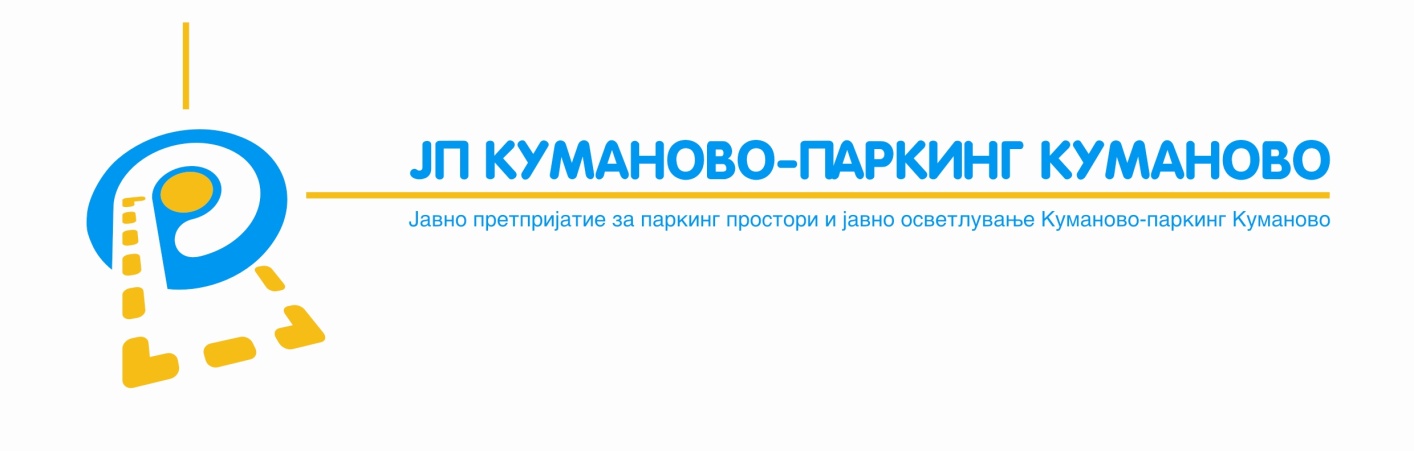 ИЗВЕШТАЈ ЗА ФИНАНСИСКО РАБОТЕЊЕ НАЈАВНО ПРЕТПРИЈАТИЕ „КУМАНОВО-ПАРКИНГ“ КУМАНОВО ЗА ПЕРИОД ОД 01.04.2018-30.06.2018 ГОДИНАКуманово, јули 2018 годинаЈП „Куманово-паркинг“ Куманово  по прикажаните финансиски показатели за периодот од 01.04.2018- 30.06.2018 година ги има остварено следните финансиски резултати:	Вкупните приходи остварени во вториот  квартал од годината изнесуваат 9.067.461,00 денари. Во овој квартал имаме зголемување на приходи во сите сектори во однос на истиот квартал од претходната година.	Вкупните расходи изнесуваат 8.362.980,00 денари. Во овој квартали исто така имаме зголемување на расходи во однос на истиот квартал од претходната година и тоа зголемување има во позицијата на плати за вработените бидејки во август 2017 год.имавме трансформација на вработените на определено време во редовен работен однос. Кај расходи во Јавно осветлување имаме зголемување од причина што имаме и зголемување на приходи и со самото тоа и зголемување на трошоци за извршените работи. Од прегледот може да се види дека во повеќето позиции на остварени расходи има намалување на истите во однос на претходната година за истиот период,што покажува дека нашето претпријатие продолжува со намалување на расходите и остварување на поголеми приходи со помали трошоци.  	Во вториот  квартал од годината имаме остварено добивка во износ од 704.481.00 денари со што продолжува остварувње на позитивни финансиски резултати во нашето Јавно претпријатие и добро работење.   Врз основа на член 20 од Статутот на Јавното претпријатие „Куманово-паркинг“ Куманово, Управниот одбор на седница одржана на 24.07.2018 година  ја донесе следнава:                                             О Д Л У К Аза усвојување на Извештај за финансиско работење на ЈП „Куманово-паркинг“ Куманово за период 01.04.2018-30.06.2018 годинаЧлен 1Се усвојува Извештај за финансиско работење на ЈП „Куманово-паркинг“ Куманово за период 01.04.2018-30.06.2018 година.Член 2Одлуката стапува на сила со денот на давање на согласност од страна на Совет на Општина Куманово.                                                                                                                                    Свете ПетрушевскиИЗВЕШТАЈИЗВЕШТАЈЗА ФИНАНСИСКИ ПОКАЗАТЕЛИ ЗА ПЕРИОД ЗА ФИНАНСИСКИ ПОКАЗАТЕЛИ ЗА ПЕРИОД 01.04-30.06.2018 година01.04-30.06.2018 годинаI.ОСТВАРЕНИ ПРИХОДИОСТВАРЕНИ ПРИХОДИОСТВАРЕНИ ПРИХОДИКонтоКонтоОписСпоредливост по квартали Споредливост по квартали Споредливост по квартали КонтоКонтоОпис01.04-30.06.201701.04-30.06.201701.04-30.06.20181Паркинг-Пајак198.847,00198.847,001.479.440,002Јавно осветлување2.640.691,002.640.691,003.834.500,003Зонско паркирање1.714.228,001.714.228,002.519.804,004Приход од закупнина569.811,00569.811,00521.761,005Други приходи 952.525,00952.525,00711.956,00ВКУПНО ПРИХОДИ:ВКУПНО ПРИХОДИ:ВКУПНО ПРИХОДИ:ВКУПНО ПРИХОДИ:6.076.102,006.076.102,009.067.461,003.394.707,00II.ОСТВАРЕНИ РАСХОДИОСТВАРЕНИ РАСХОДИОСТВАРЕНИ РАСХОДИ3.554,00КонтоОписОписСпоредливост по кварталиСпоредливост по кварталиСпоредливост по квартали.957,0011.034.178,00КонтоОписОпис01.04-30.06.201701.04-30.06.201801.04-30.06.20181400Потрошени суровини и материјалиПотрошени суровини и материјали22.430,00139.030,00139.030,0024005Трошоци за осветлувањеТрошоци за осветлување924.029,002.232.141,002.232.141,0034006Трошоци за зонско паркирањеТрошоци за зонско паркирање303.636,00522.644,00522.644,0044012Потрошени материјали за чистење и хигиенаПотрошени материјали за чистење и хигиена3.510,003.579,003.579,005401Потрошен канцелариски материјалПотрошен канцелариски материјал63.555,007.774,007.774,006403Потрошена електрична енергијаПотрошена електрична енергија48.081,0050.334,0050.334,0074034Потрошено горивоПотрошено гориво89.584,00161.232,00161.232,008405Трошоци за резервни деловиТрошоци за резервни делови14.585,000,000,009408Трошоци за ситен инвентар и автогумиТрошоци за ситен инвентар и автогуми46.548,000,000,00104110Трошоци за поштенски услугиТрошоци за поштенски услуги2.990,002.104,002.104,00114111Трошоци за телефонТрошоци за телефон128.259,0095.454,0095.454,0012413Услуги за одржување на возен паркУслуги за одржување на возен парк75.212,0034.366,0034.366,0013414ЗакупнинаЗакупнина109.305,0056.115,0056.115,0014415Трошоци за комунални услугиТрошоци за комунални услуги12.563,007.970,007.970,0015417Трошоци за реклама и пропагандаТрошоци за реклама и пропаганда7.000,0016.580,0016.580,0016419Останати услуги Останати услуги 8.973,0055.226,0055.226,0017420Бруто платаБруто плата1.332.222,003.078.261,003.078.261,0018423Плата преку агенција за вработувањеПлата преку агенција за вработување1.006.203,00416.336,00416.336,0019430АмортизацијаАмортизација104.000,0090.000,0090.000,0020440Дневници за службен патДневници за службен пат22.740,0040.304,0040.304,0021441Трошоци за семинари и други обуки на вработенитеТрошоци за семинари и други обуки на вработените0,0021.210,0021.210,0022442Трошоци за надомест на Управен и Надзорен одборТрошоци за надомест на Управен и Надзорен одбор123.333,00116.665,00116.665,0023443Трошоци за спонзорствоТрошоци за спонзорство0,0043.000,0043.000,0024444Трошоци за репрезентацијаТрошоци за репрезентација106.420,0049.612,0049.612,0025445Премии за осигурувањеПремии за осигурување168.166,00185.078,00185.078,0026446Провизии за ппПровизии за пп19.390,0020.562,0020.562,00274469Провизии за плата преку агенцијаПровизии за плата преку агенција88.965,0040.801,0040.801,0028449Останати трошоци за работење Останати трошоци за работење 98.299,00466.484,00466.484,00294490Трошоци за интелектуални услугиТрошоци за интелектуални услуги15.737,0027.695,0027.695,00304491Трошоци за претплата на списанијаТрошоци за претплата на списанија10.682,0019.661,0019.661,00314494Трошоци за огласувањеТрошоци за огласување8.045,00600,00600,0032474КаматиКамати10.693,00362.162,00362.162,00ВКУПНО РАСХОДИ:ВКУПНО РАСХОДИ:4.975.155,008.362.980,008.362.980,00I.ОСТВАРЕНИ ПРИХОДИОСТВАРЕНИ ПРИХОДИ6.076.102,009.067.461,009.067.461,00II.ОСТВАРЕНИ РАСХОДИОСТВАРЕНИ РАСХОДИ4.975.155,008.362.980,008.362.980,00III.ОСТВАРЕНА ДОБИВКА/ЗАГУБАОСТВАРЕНА ДОБИВКА/ЗАГУБА1.100.947,00704.481,00704.481,00Биланс на состојба на ЈП „Куманово-паркинг“ Куманово на 30.06.2018 годинаБиланс на состојба на ЈП „Куманово-паркинг“ Куманово на 30.06.2018 годинаБиланс на состојба на ЈП „Куманово-паркинг“ Куманово на 30.06.2018 годинаPozicija01.01-30.06.201701.01-30.06.2018SREDSTVASREDSTVASREDSTVADolgoro~ni sredstva1.721.1071.647.083Nematerijalni sredstva00Materijalni sredstva1.721.1071.647.083Dolgoro~ni vlo`uvawaDolgoro~ni pobaruvawaTekovni sredstva14.754.57620.788.852Zalihi43.49043.490Pobaruvawa od kupuva~i10.423.65816.435.941Pobaruvawa za avansi vo zemjata00Ostanati kratkoro~ni pobaruvawa270.441131.818Kratkoro~ni finansiski vlo`uvawa00Aktivni vremenski razgrani~uvawa3.912.2643.906.885Pari~ni sredstva i ekvivalenti 
na pari~ni sredstva104.723270.718VKUPNA AKTIVA 16.475.68322.435.935KAPITAL I OBVRSKIKapital i rezervi -13.197.545-12.752.341Zapi{an kapital1.500.0001.500.000Rezervi00Akumulirana dobivka/zaguba14.697.54514.252.341Dolgoro~ni obvrski0Tekovni obvrski29.673.22835.188.276Obvrski sprema dobavuva~i26.993.38731.696.122Ostanati kratkoro~ni obvrski2.679.8413.492.154Obvrski za avansi00Obvrski po kratkoro~ni krediti00Odlo`eno pla}awe na tro{oci 
i prihodi vo idnite periodi00VKUPNO KAPITAL I OBVRSKI 16.475.68322.435.935Izveшtaj za promeni na kapitalot i rezervite na JP „Куманово-паркинг“ КумановоIzveшtaj za promeni na kapitalot i rezervite na JP „Куманово-паркинг“ КумановоIzveшtaj za promeni na kapitalot i rezervite na JP „Куманово-паркинг“ КумановоIzveшtaj za promeni na kapitalot i rezervite na JP „Куманово-паркинг“ КумановоIzveшtaj za promeni na kapitalot i rezervite na JP „Куманово-паркинг“ КумановоPozicija31.12.2017ZgolemuvaweNamaluvawe30.06.2018Zapi{an kapital0,000,000,00Premii na emitirani akcii00,000Otkupeni sopstveni akcii00,000Rezervi0,000,000,00Akumulirana dobivka/zaguba14.382.305,00129.965,0014.252.340,00Dividendi00Revalorizaciona rezerva0,00Vkupno kapital i rezervi 14.382.305,00-129.965,0014.252.340,00       Бр. 02-261/4       24.07.2018 годинаЈП „Куманово-паркинг“ КумановоУПРАВЕН  ОДБОРПретседател,_____________________________